Avis donné parNom / société / organisation			:      Abréviation de la société / de l'organisation	:      Adresse			:      Personne de référence			:      Téléphone			:      Courriel			:      Date			:      Table des matièresCommentaires généraux sur le projet de révision et sur le rapport explicatif	3Commentaires concernant les articles individuels du projet de la révision et leurs explications	4Remarques concernant les conséquences du projet (notamment pour les assureurs et les cantons)	6Autres propositions	7Annexe: Guide pour insérer de nouvelles lignes	8Pour effacer des tableaux ou insérer de nouvelles lignes, cliquez sur « Révision / Protéger un document / Désactiver la protection » afin de pouvoir travailler dans le document. Voir guide dans l'annexe. Pour effacer des tableaux ou insérer de nouvelles lignes, cliquez sur « Révision / Protéger un document / Désactiver la protection » afin de pouvoir travailler dans le document. Voir guide dans l'annexe. Annexe: Guide pour insérer de nouvelles lignes 1. Désactiver la protection du document 2. Insérer des lignes avec « Copier – Coller »3. Réactiver la protection du document 1 Désactiver la protection du document 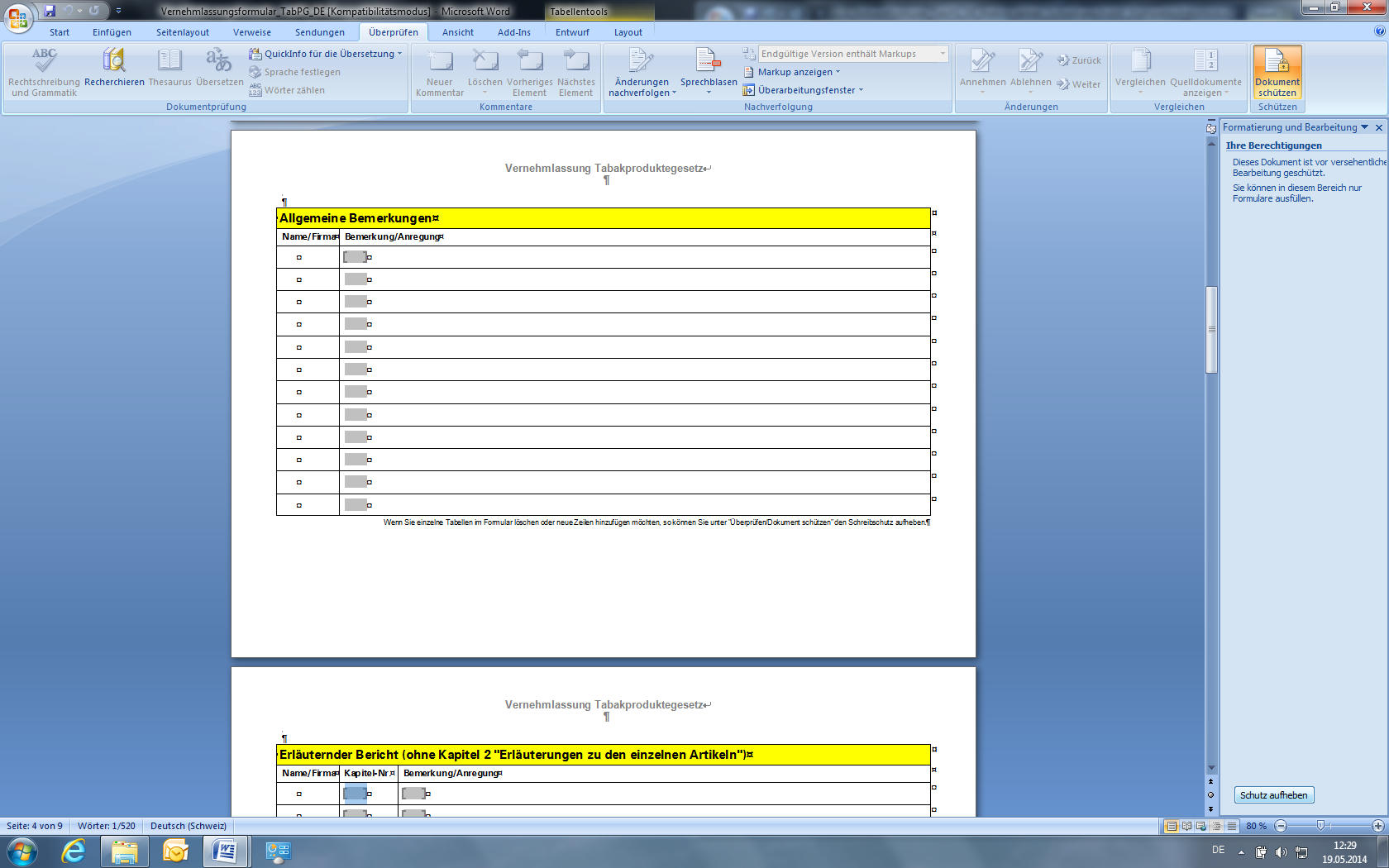 2 Insérer de nouvelles lignesSélectionner une ligne entière incluant les champs marqués en gris (la ligne sélectionnée devient bleu) Presser Control-C pour copier Presser Control-V pour insérer 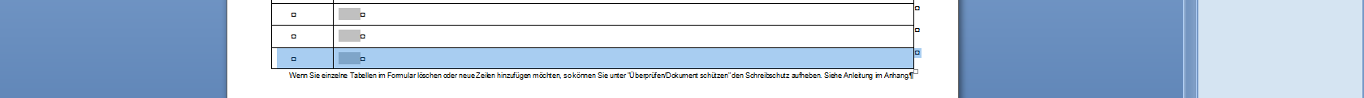 3 Réactiver la protection du document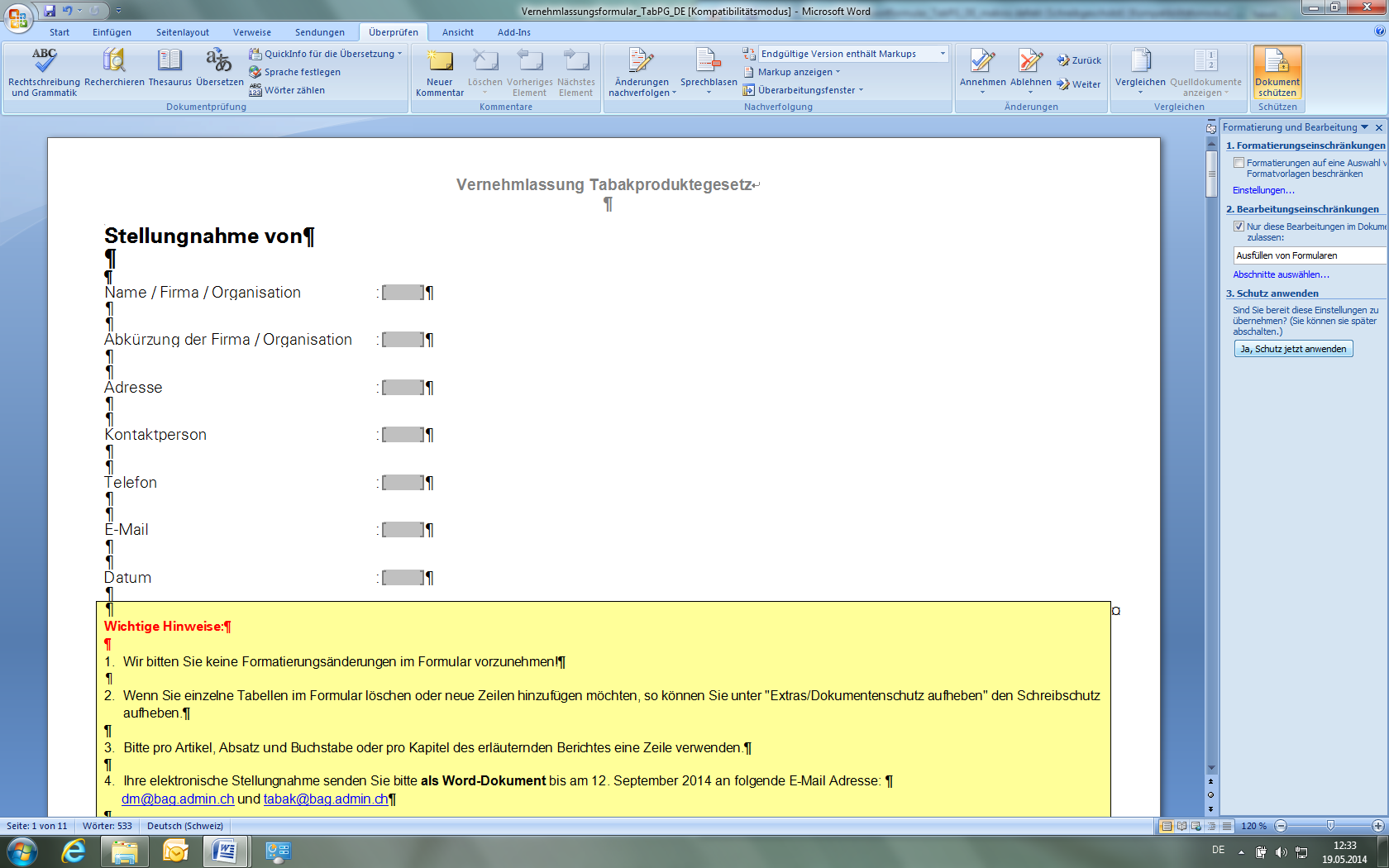 Remarques importantes :1.	Nous vous prions de ne pas modifier le formatage de ce formulaire !2.	Pour effacer des tableaux ou insérer de nouvelles lignes, cliquez sur « Révision/Protéger un document/Désactiver la protection » afin de pouvoir travailler dans le document. Voir guide dans l'annexe. 3.	Utilisez une ligne par article, alinéa et lettre ou par chapitre du rapport explicatif.4.	Veuillez faire parvenir votre avis au format Word d'ici au 16 décembre 2019 aux adresses suivantes : tarife-grundlagen@bag.admin.ch; gever@bag.admin.ch5.	Le champ « nom/société » n'est pas obligatoire.Nous vous remercions de votre collaboration!Commentaires généraux sur le projet de révision et sur le rapport explicatifCommentaires généraux sur le projet de révision et sur le rapport explicatifnom/sociétéCommentaire / observationCommentaires concernant les articles individuels du projet de la révision et leurs explications Commentaires concernant les articles individuels du projet de la révision et leurs explications Commentaires concernant les articles individuels du projet de la révision et leurs explications Commentaires concernant les articles individuels du projet de la révision et leurs explications Commentaires concernant les articles individuels du projet de la révision et leurs explications Commentaires concernant les articles individuels du projet de la révision et leurs explications nom/sociétéart.al.let.commentaire / observation :  Proposition de modification (texte)Remarques concernant les conséquences du projet (notamment pour les assureurs et les cantons)Remarques concernant les conséquences du projet (notamment pour les assureurs et les cantons)nom/sociétécommentaire / observation :  Autres propositionsAutres propositionsAutres propositionsAutres propositionsNom/sociétéArt.Commentaire / observationProposition de texte